IEKŠĒJIE NOTEIKUMIOgres novada Ogresgala pagastāApstiprināti ar 2023.gada 5.septembra rīkojumu Nr.1-8/602023.gada 5.septembrī                                                                Datortehnikas lietošanas kārtība Ogresgala pamatskolas skolēniem un pedagogiemIzdoti saskaņā ar Izglītības likuma 30.pantu, Ogresgala pamatskolas  nolikuma 10.1.punktu, Ogresgala pamatskolas Iekšējās kārtības noteikumu IV daļas 6.punktuI Vispārīgie noteikumi1. Datortehnikas lietošanas, izsniegšanas kārtība Ogresgala pamatskolas skolēniem un pedagogiem nosaka (turpmāk tekstā  - Kārtība) stacionāro un portatīvo datoru izsniegšanu un lietošanu mācību procesa īstenošanai mācību stundās un nodarbībās. II Datora izsniegšana2.1. Pirms datoru izsniegšanas, skolēni noklausās instruktāžu, parakstās instruktāžu lapā2.2. Katram skolēnam ir piesaistīta viena ierīce. Skolēns ar savu parakstu apliecina, ka iepazinies ar ierīces lietošanas noteikumiem (Pielikumā) un apņemas tos ievērot.2.3. Darbs ar datoriem paredzēts tikai un vienīgi skolas telpās mācību stundās un nodarbībās mācību vajadzībām.2.4. Datorus iznest ārpus skolas telpām ir aizliegts.2.5. Ja skolēnam datortehnika nepieciešama lietošanai mājās mācību satura un mājas darbu izpildei, pamatojoties uz skolēna likumiskā pārstāvja iesniegumu, tā tiek izsniegta, slēdzot līgumu par datortehnikas nodošanu lietošanā mājās. 2.6. Dators tiek izsniegts sekojošā kārtībā:	2.6.1. datoru izsniegšana notiek datortīklu administratora kabinetā(telpa nr. 6),2.6.2. 4.-8. klašu skolēniem datoru izsniedz pirms mācību stundas, kurā dators būs nepieciešams;2.6.3. 9.klašus skolēniem datoru izsniedz pirms mācību stundu sākuma, katru dienu no plkst. 8.00 līdz plkst. 8.15.2.6.4. katram 9.kalšu skolēnam tiek izsniegts tikai viņam paredzētais dators,2.6.5. par datora saņemšanu katrs skolēns tiek piereģistrēts datoru izsniegšanas un nodošanas  reģistrā, kurā tiek saglabāta informācija ar sekojošiem datiem:2.6.5.1. skolēna vārds, uzvārds, klase,2.6.5.2. datora saņemšanas laiks.2.6.6. datortehnikas reģistra informācija nav apstrīdama,2.6.7. skolēns ir atbildīgs par izsniegto datortehniku līdz tās nodošanai
III Datora lietošana3.1. Pārvietojoties ar datoru pa skolu, jāievēro iekšējās kārtības noteikumi, jābūt īpaši piesardzīgam.3.2. Skolēns ir atbildīgs par to, lai datoru turētu darba kārtībā, tas būtu uzlādēts.3.3. Ar savu rīcību nedrīkst kaitēt ierīces drošībai, izraisīt bojājumus, apzināti to bojāt. 3.4. Strādājot ar datoru, neēst, nedzert, rokām jābūt tīrām un sausām. Nedrīkst aizsegt datora ventilācijas atveres vai bāzt tajās kādus priekšmetus.3.5. Datoru klasē drīkst ieslēgt un lietot tikai pēc skolotāja uzaicinājuma un ar skolotāja atļauju.3.6. Ar datoru strādā tikai pieslēdzoties ar savu skolas IS mācību kontu(vards.uzvards) un/vai skolas mācību Google kontu(vards.uzvards@ogp.lv).3.7. Savā skolas IS mācību kontā un savā mācību Google kontā ir aizliegts uzglabāt, iegūt, izplatīt datus, kas ir pretrunā ar autortiesībām.3.8. Aizliegts mainīt jebkādus datortehnikas uzstādījumus. Ja nepieciešams, informēt par to IT darbinieku.3.9. Nav atļauts lejupielādēt datorā datnes vai apmeklēt interneta vietnes, kuras nav saistītas ar mācību procesu.3.10. Pēc skolotāja aicinājuma vai aizrādījuma darbs ar datoru jāpārtrauc. Jāklausa skolotāja norādījumos. 3.11. Jāievēro tīkla lietošanas etiķete - interneta vidē neizplatīt nepatiesu informāciju, neizteikt negatīvus komentārus. 3.12. Vienojoties ar skolotāju, skolēns drīkst izmantot datoru pierakstiem.3.13. Ja dators nedarbojas vai konstatētas kādas citas ar tā darbību saistītas neparastas parādības, nekavējoties ziņot par to atbildīgajai personai(skolotājam, skolas IT darbiniekam).3.14. Visi noteikumi, kas jāievēro, strādājot ar stacionāro datoru skolas datorklasē, ir saistoši arī strādājot ar portatīvajiem datoriem.
IV Datoru nodošana4.1. 4.-8. klašu skolēni datoru nodod starpbrīdī pēc noteiktās stundas, kurā dators bija nepieciešams. Bet ne vēlāk kā līdz plkst.15:30.4.2. 9.klašu skolēni datoru nodod pēc mācību stundu beigām, bet ne vēlāk, kā līdz plkst. 15.30.4.3. Datora nodošana notiek datortīklu administratora kabinetā(telpa nr. 6).4.4. Nododot datoru, skolēns tiek piereģistrēts datoru izsniegšanas un nodošanas reģistrā, kurā tiek saglabāts ieraksts par to, ka skolēns datoru ir nodevis.4.5. Ja dators nepieciešams vairākām stundām pēc kārtas, skolēns datoru nenodod glabāšanā, bet nodod to tikai tad, pēc pēdējās mācību stundas, kurā dators bija nepieciešams.V Datoru pieprasīšana  mācību procesa īstenošanai pedagogiem5.1. Pedagogs laicīgi pieprasa datorus izmantošanai mācību kabinetā:5.1.2. izdara ierakstu e-klasē pievienotajā skolēnu datoru izmantošanas plānā ne vēlāk, kā līdz iepriekšējās nedēļas piektdienas plkst. 15.30;5.1.3. laicīgi informē skolēnus par datortehnikas izmantošanu konkrētajā stundā un datumā, izdarot ierakstu e-klases dienasgrāmatā;5.2. Ja datoru izmantošanas nepieciešamība laicīgi nav pieteikta, skolas atbildīgā persona par datortehnikas izsniegšanu var atteikt to izsniegšanu.VI Kārtības noteikumi datorklasē:
6.1. Kabinetā drīkst ienākt tikai pēc skolotāja uzaicinājuma, ievērojot vispārpieņemtās uzvedības normas.6.2. Somas jānoliek skolotāja norādītā vietā.6.3. Rokām jābūt tīrām un sausām.6.4. Datorkrēsli jālieto saudzīgi, tikai sēdēšanai.6.5. Kabinetā nav atļauts ēst un dzert, programmvadāmu ierīču tuvumā nedrīkst būt nekādi šķidrumi.6.6. Nedrīkst aizsegt ierīču ventilācijas atveres vai bāzt tajās kādus priekšmetus.6.7. Nedrīkst izjaukt, pārvietot vai citādi bojāt klases aprīkojumu.6.8. Aizliegts aiztikt apgaismojumu, žalūzijas, ventilāciju, vadus un kontaktligzdas, kontaktdakšas.6.9. Aizliegts publiskā programmvadāmā ierīcē dzēst, uzstādīt, mainīt tās iestatījumus bez skolotāja atļaujas.6.10. Ja kāda ierīce aizdomīgi karst vai kūp, tā nekavējoties jāizslēdz un jāziņo skolotājam, laborantam vai datortīkla administratoram. 6.11. Aizliegts bez skolotāja vai IT darbinieka atļaujas lietot ārējos datu nesējus.6.12. Datorus atļauts lietot tikai mācību vajadzībām.6.13. Atļauts izdrukāt mācību darbus, saskaņojot ar skolotāju vai laborantu.6.14. Atļauts datorklasēs lietot kabinetu mācību literatūru, saskaņojot to ar skolotājiem.6.15. Stundas laikā nedrīkst traucēt klases biedriem.6.16. Klasē jāievēro skolas iekšējās kārtības noteikumi un tiešsaistes tīmekļa lietošanas etiķete.6.17. Darbu beidzot, pareizi jābeidz darba seanss (atteikšanās process vai dienas beigās jāizslēdz dators) un jāsakārto darbavieta - sakārtot darba galda virsmu, novietot vietā mācību līdzekļus, krēslu! Direktore V.Āboltiņa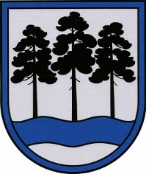 OGRES  NOVADA  PAŠVALDĪBAOGRESGALA PAMATSKOLAReģ.Nr.4312900194, Nākotnes iela 4, Ogresgals, Ogres nov., LV-5041Tālr.65035160, 65035250; e-pasts: ogrgalskola@ogresnovads.lv; www.ogp.lv